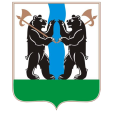 ТЕРРИТОРИАЛЬНАЯ ИЗБИРАТЕЛЬНАЯ КОМИССИЯЯРОСЛАВСКОГО РАЙОНАРЕШЕНИЕг. ЯрославльО предложении по выделению и оборудованию специальных мест для вывешивания предвыборных печатных агитационных материалов В соответствии с пунктом 8 статьи 65 Закона Ярославской области «О выборах в органы государственной власти Ярославской области и органы местного самоуправления муниципальных образований Ярославской области», территориальная избирательная комиссия Ярославского районаРЕШИЛА: Предложить Администрации Ярославского муниципального района Ярославской области не позднее чем за 30 дней до дня голосования на выборах, назначенных на 10 сентября 2023 года, выделить на территории каждого избирательного участка №№ 2301-2343 специальные места для вывешивания печатных агитационных материалов и оборудовать их стендами согласно приложения.Направить настоящее решение в Администрацию Ярославского муниципального района Ярославской области.Контроль за исполнением решения возложить на секретаря территориальной избирательной комиссии Ярославского района С.А.Касаткину.Председатель территориальной избирательной комиссии Ярославского района                                                                               С.Г. Лапотников Секретарь территориальной избирательной комиссии    Ярославского района                                                                               С.А. Касаткина			                                     Приложение к решению территориальной избирательной комиссии Ярославского района от 30.06.2023 № 60/448Предложения территориальной избирательной комиссии Ярославского района по выделению специальных мест для вывешивания предвыборных печатных агитационных материалов Городское поселение Лесная ПолянаУчасток № 2301Информационные стенды в р.п. Лесная Поляна между магазином и амбулаторией, домами № 27-28, информационная доска на здании магазина «24 часа».Заволжское сельское поселениеУчасток № 2302Информационный стенд у магазина в с. Спас-Виталий.Участок № 2303Информационный стенд у здания Дома культуры в д. Григорьевское.Участок № 2304Информационный стенд у магазина в с. Прусово.Участок № 2305Информационный стенд у библиотеки в п. Красный Бор.Участок № 2306Информационная тумба у Дома культуры в п. Заволжье.Участок № 2307Информационные стенды у Дома культуры и здания Администрации поселения в д. Пестрецово.Участок № 2339Стенд ОАО ЖКХ «Заволжье» в п. Красный Бор.Участок № 2340Информационный стенд у библиотеки в п. Красный Бор.Участок № 2342Информационный стенд МДОУ № 4.        Ивняковское сельское поселениеУчасток № 2308Информационный стенд по адресу: с. Сарафоново, д. 52.Участки № 2309, 2341Информационные доски в п. Ивняки по адресам: ул. Светлая, д. 8; ул. Центральная, д. 3 и д. 8.Участок № 2310Информационный стенд по адресу: п. Карачиха, ул. Садовая, д. 23.Карабихское сельское поселениеУчастки №№ 2311, 2312Информационные стенды у проходной ОАО «Красные Ткачи», на торговой площади ПО «Красные Ткачи».Участок № 2313Информационный стенд у Дома культуры в п. Дубки.Участок № 2314Информационные доски на остановочных комплексах в д. Карабиха.Участок № 2315Информационные доски на территории в/ч 18401 и на остановочных комплексах в д. Кормилицино.Участок № 2316Информационный стенд у Дома культуры в п. Нагорный.Участок № 2317Информационный стенд у Дома культуры в д. Ананьино.Кузнечихинское сельское поселениеУчастки № 2318, 2343Информационный стенд в п. Ярославка, информационные доски на зданиях магазинов в д. Ватолино и с. Толгоболь.Участок № 2319Информационная доска на здании магазина ПО «Лесная Поляна» в с. Медягино.Участки № 2320, 2321Информационный стенд на ул. Нефтяников в д. Кузнечиха, информационные доски у зданий МДОУ детский сад № 15 и № 20, Дома культуры в д. Кузнечиха, дома №45 в д. Игнатово.Участок № 2322Информационный стенд у здания библиотеки в с. Андроники.Участок № 2323   Информационный стенд у магазина, информационная доска на здании Дома культуры в с. Толбухино.Участок № 2324Информационные доски на зданиях почтового отделения и магазина ПО «Лесная Поляна» в д. Глебовское.Участок № 2325Информационный стенд на ул. Центральная в с. Устье.Курбское сельское поселениеУчасток № 2326Информационные стенды в п. Козьмодемьянск у магазина ПО «Новый Север» на ул. Центральная, у переезда на ул. Октябрьская.Участок № 2327Информационные стенды на территории центральной торговой площади на ул. Советская, у магазина № 5 ПО «Курба» на ул. Юбилейная.Участок № 2328Информационный стенд на территории центральной торговой площади на ул. Советская. Участок № 2329Информационный стенд у Дома культуры на ул. Мира. Участок № 2330Информационный стенд у магазина на ул. Сосновая.Некрасовское сельское поселениеУчасток № 2331Информационные стенды у здания Администрации поселения, Дома культуры и на центральной площади в п. Михайловский.Участок № 2332Информационный стенд у здания Администрации в с. Григорьевское.Туношенское сельское поселениеУчастки №№ 2333, 2334Информационные стенды у административного здания Лютовского сельского округа, информационные тумбы у магазина ПО «Лютово» и Дома культуры в д. Мокеевское.Участок № 2335Информационная доска по адресу с. Туношна, ул. Школьная, д. 1, информационный стенд у здания Туношенского культурно-спортивного центра.Участок № 2336Информационный стенд у магазина «Русский Север» в Туношна-городок-26.Участок № 2337Информационный стенд в здании ГСУ СО ЯО Туношенский пансионат для ветеранов войны и труда.Участок № 2338Информационные стенды у магазина ПО «Лютово» и здания конторы СПК «Красное» в с. Красное.30.06.2023№ 60/448